 Тема : Расцвет Киевской Руси.  Урок-путешествие  по киевской Руси Цели:  • Познакомить учащихся с уровнем развития культуры Древней Руси, показать, что к началу XII века культура Киевской Руси достигла своего расцвета;  • Дать характеристику различным отраслям культуры, показать, что культура носила городской характер.    Задачи:  • Доказать что создателем культурных ценностей был народ ,с присущими ему  трудолюбием, творчеством и мастерством.  • Развивать умение работать с картой и историческими источниками.  • Воспитывать уважение к людям труда.  Основные понятия: культура, вотчина, натуральное хозяйство, детинец, подол, фрески, мозаика, вече , миниатюра. Даты: 1037г- Софийский собор в Киеве, 1052г.-Софийский собор в Новгороде , 997 – Летописный свод План урока:  1 Вступительное слово учителя  2 Проверка домашнего задания  3 Русские земли к началу XII века (работа с картой)  4 Городской характер Киевской Руси (работа с документом)  5 Подведение итогов  Оборудование:  карта «Киевская Русь XI-XII вв.», плакат с изображение русского города в XI-XII вв., флажки с названиями городов (Киев, Новгород, Чернигов), документы, презентация мультимедийное оборудование .                            Ход урока: I Вступительное слово:  На прошлых уроках вы знакомились с Киевской Русью в IX –XI веков. Узнали об образовании этого государства, его развитии, расширении границ, принятии первых законов. Давайте повторим:-«пробежка» по датам, терминам;-почему Ярослав получил прозвище мудрый? Какие сооружения при нём  появились?-какие племена совершали набеги во время  правления потомков Ярослава Мудрого? -  каково значение Любеческого съезда?II. Изучение нового материала: Ой вы, гой еси, люди добрые,Старина новизне низко кланяется.Собирайтесь-ка,  люди добрыеНе  в дорожку-путинку ближнюю, А в далекое путешествие, необычное, непривычное.Да не за сто верст,Не за тысячу,  а за тысячу лет против времени.  К XII в. Киевская Русь достигла своего наивысшего развития и расцвета культуры.  Какие факторы этому способствовали? (могут быть даны не точные ответы.) -Сегодня мы постараемся дать точный обоснованный ответ .Ответ на этот вопрос вам поможет  найти тема урока:« Расцвет Руси» (тема на доске);слайд 1 В XI-XII вв. Русь было крупнейшим государством Европы  (работа с картой «Киевская Русь XI-XII вв.»): - покажите границы государства Киевская Русь  - назовите соседей на западе и востоке.  Глядя на карту, создается видимость единого государства, на самом деле Русь, как и любое феодальное государство этого периода, состояло из множества вотчин. -как называется такой процесс? ( феодальная раздробленность) Вопросы:- что такое вотчина? (всякое владение, переходящее из поколения в поколение) - кто жил в вотчине? ( князь, бояре, крестьяне смерды, холопы и др.) - какой тип хозяйства здесь преобладал? (натуральный)- что являлось центром вотчины? (центром вотчины был - господский замок, который представлял собой хорошо укрепленную крепость. (слайд2)Из таких хорошо укрепленных крепостей возникали города. (слайд 3) .Численность городов постепенно увеличивалась.  (на доске) Вернёмся к городу. Обратите внимание на данный слайд:-где располагался город? (на холме)-с какой целью город располагали на возвышенности и обносили его рвом? (с целью защиты от врага)-чем же являлся город? (защитным или военным центром). Давайте это отметим.  - Древний город делился на аристократический, защищенный «детинец» и менее безопасный, но более удобный  торгово-ремесленый «подол».  (на доску), другими словами на центр и окраинуДетинец- центральная укрепленная часть русского средневекового города.(запись в словарь) слайд 4Подол-часть древнерусского города, расположенная у подножья горы на низменном месте, обычно около реки. (запись в словарь) слайд 4Как вы думаете кто проживал на каждой из этих территорий? ( детинец заселял князь, бояре, иногда и дружинники; подол – ремесленники, крестьяне. Они же и составляли основную массу городского населения). Как вы думаете какие виды ремёсел существовали в киевской Руси? (гончары, кузнецы и др.)Давайте мы с вами убедимся правы мы или нет. Сейчас мы разделимся на три группы и отправимся в путешествие по русским городам XII века. В каждом городе был свой ремесленный район.  Одна группа поедет в Киев и посетит одну из  мастерских  Киевского подола, другая группа на деревянных ладьях поплывет, в Чернигов .  И, наконец, третья группа путешественников плывет в Новгород .  Совершив путешествие вы должны будите ответить на следующие вопросы( учитель зачитывает)  --- какое ремесло развито в данном городе; --- докажите, что любое ремесло требовало умения, упорства и терпения; --- покажите, что мастерам было присуще желание трудиться для людей ; -- покажите, что развитие ремесла способствовало развитию торговли ;Учащиеся в группах получают по три текста, выбирают свой и отвечают на вопросы. Работа длиться 7-10 минут.  После завершения работы каждая группа защищает свое мнение, отвечает на вопросы.  (по очереди на первый вопрос, остальные обсуждаем вместе) --- Верно. Киев знаменитый город кузнецов. Славились киевские мастера своим оружием, орудиями труда. слайд 5 -- Чернигов. Здесь проживали мастера ювелирного дела .Загорался глаз каждой девушки при виде  красоты этих  изделий (слайд 6)-- Новгород. Город плотников. Новгородские плотники мастера на все руки: могут и лавку починить и избу срубить, да как ладно.(слайд 7)После третьего вопроса-Зачастую ремесленники одной и той же специальности селились вместе, целой улицей давая ей название по виду своей деятельности . Открыли учебник на (с.52).Прочитали.И последний 4 вопрос : способствовало ли развитие  ремесла расширению торговых отношений? ( да конечно, производимые товары ремесленники несли на торги).-Давайте подумаем чем же ещё являлись города?( центром  развития ремесла и  торговли) подписать. ( на доску)-Физкультминутка.  -Но  только ли ремесло и торговля развивались в городах?  (Развивалась и культура). Для городов была характерна своя городская культура. Здесь зарождались новые профессии: художники, переписчики книг, врачи.В селах и других сельских поселениях  сохранялась старая славянская культура с языческими традициями В это время зарождаются былины(русские народные эпические песни-сказания) ( на доску).Они повествовали  о различных героях и событиях Руси.слайд8Ребята событий в истории государства было много .Как вы думаете как их удавалось  сохранять и доносить до потомков?( Создавали летописи).  (слайд9)Ле́топись — погодово́й, более или менее подробный рассказ о событиях. Еще при Владимире Святославовиче  в 997г. был создан летописный свод, украшенный миниатюрами- маленькими рисунками. (на доску)  Самая известная летопись «Повесть временных лет», созданная монахом Киево-Печерского монастыря  Нестором.(  слайд 10) -Как вы понимаете смысл названия «Повесть временных лет»? (“рассказ повременный о прошедших годах )-Как вы думаете о чём рассказывает данное произведение? (оно рассказывает о происхождении славян, их развитии) - Говоря о летописях , мы можем смело утверждать, что на Руси развивалась…?( письменность)Ребята ещё раз обратим внимание на древнерусский город. Какие  строения привлекают наше внимание? Верно – церкви, храмы .К роме письменности в городах развивалась архитектура.  В XII веке появились замечательные произведения архитектуры - Софийский собор в Киеве  в1037г( слайд 11) и Новгороде 1052г. ( слайд 12), Дмитриевский собор во Владимире( слайд  13),украшенные  фресками  и мозаикой( слайд 14) .Данные памятники до сих пор поражают своей красотой.Итак мы узнали, что в городах  развивалась письменность,  появлялись литературные памятники-былины, архитектурные сооружения.-Чем же ещё являлись города?  (центрами культуры)( на доску)III  Закрепление изученного: Итак сегодня мы познакомились с культурой Руси начала 12 века. Посмотрите на доску, вспомните о чём мы сегодня с вами говорили  и ответьте на вопрос заданный мною в начале урока: - Какие факторы способствовали расцвету Руси в 12 веке?  - (слайд 15) -А теперь проверим насколько: хорошо вы  усвоили тему. Выполним тест. (слайд 16)IV Выставление оценок :(слайд 17)Вывод-: Общая культура, язык соединяла  племена, живущие на территории киевской Руси в XII веке в единую древнерусскую народность.  -И на последок я вас попрошу оставить мне ваше настроение от нашего урока.( разрисовывают смайлики). IVДомашнее задание -§6 , даты и новые термины записать в словарь, подготовиться к контрольной работе §1-6. Текст 1  Кузница. Гудит пламя в кузнечном горне. Мастер раздувает его мехами, и рубаха уже промокла от пота. Много умения и силы должно быть у мастера кузница. Огромными клещами мастер выхватывает из горна полосы металла, одни бросает на наковальню, другие закаливает, опуская в большой горшок с холодной водой. Постукивая молотком начинает ковать меч. Несколько ударов и меч готов. Сколько терпения должно быть у мастера, чтобы меч получился прочным.  -- Никогда не сломается он в бою.  -- Пора на ярмарку!- торопит мастер сына.  Приехали в Киев заморские купцы, хотят закупить мечей побольше и узнать секрет их изготовления. 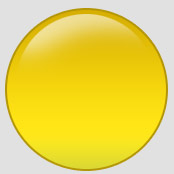  Текст 2  Вот и златоуст Иван с учеником Ярошкой приступили к работе.  -- Формочку для браслета - объясняет Иван, делаем сначала из воска. Неровности и заусенцы снимем маленьким напильником. Трудно выбить на браслете рисунок. Эх, Ярошка, Ярошка! Неровно в одном месте ударил. Наш брат златокузнец ошибаться никак не может. Ты же знаешь, мы работаем для радости людей. В Чернигове ведь у нас ни одна молодка не выйдет на улицу без наших с тобой сережек, и браслетов. Да и в других городах тоже.  Текст 3  Новгородский плотник Ефим быстро починил путешественникам пострадавшую ладью.  - Плотниками Новгород стоит- говорит Ефим,- и славиться. Мостовые из дубовых досок сделаны. Избы наши ладно срублены. Наши плотники- огородники город дважды окружили великой стеной, высотой в пять человеческих ростов. Столы, скамейки, тарелки, чашки, ложки- вся домашняя утварь и посуда тоже плотниками сделана.  -- нелегкая эта работа. Тут самое главное – терпение.Город:Центр  ремесла и торговлиЦентр культурыВоенный центрЧисленность городов увеличичается	ДетинецПодолБылинаЛетописьМозаикаФрескаМиниатюра       1.В 12в. В Киевской Руси военными центрами служили:1)пограничные укрепления;2)специальные крепости;3)города4)населённые пункты        2..Основную массу населения городов в 12в. Составляли:           1)воины-дружинники;           2)бояре;          3) ремесленники;          4) крестьяне;        3.В киевской Руси центрами торговли были:         1)ярмарки         2)торговые поселки  в приграничных районах         3)города         4)лишь Новгород и Киев      4.Первый летописный свод на Руси был составлен…году?              1)997     2)1110       3)1119              4)1154       5.Автором «Повести временных лет» был:           1)Никон   2)Владимир      3)Нестор        4) ОлегПроверим:                                                               Оценка:1)-----3                                                                       «5»- все верно2)----3                                                                        «4»-1 ошибка3)----3                                                                        «3» -2 ошибки4)----1                                                                        «2» - 3 и более ошибок5)----3